Paroisse Saint Eloi du Garun - 27è dimanche C   -   6 octobre 2019  Dimanche de rentrée paroissiale  Entrée dans le "mois missionnaire extraordinaire" et fête de la CréationHomélieSi j'ai bien toute ma mémoire
Disait Dieu dans un coin du ciel
J'avais commencé une histoire
Sur une planète nouvelle, toute bleue…
Je vais aller m'asseoir sur le rebord du monde
Voir ce que les hommes en ont fait.Dieu qui s'est assis sur le rebord du monde
Et qui pleure de le voir tel qu'il est !Cette chanson de Francis Cabrel reste actuelle, et pour plusieurs raisons, je pense. Elle nous renvoie à la lecture du prophète Habacuc : " Devant moi, pillage et violence; dispute et discorde se déchaînent." Cela fait toujours partie, hélas, du flot d'informations qui nous arrive tous les jours. Dieu nous répond : "Le juste vivra par sa fidélité." Cette chanson est d'actualité pour une autre raison : Dieu pleure de voir le monde tel qu'il est, en voyant ce que nous en avons fait. Il s'agit là, vous le devinez, des conséquences de ce qu'on appelle le dérèglement du climat. Le pape François a écrit un message début septembre pour le "Temps de la Création". Le pape nous aide à regarder le monde et la vie du point de vue de Dieu. Ce qui a l'avantage de nous décentrer de nous-mêmes. Le pape a écrit : Dieu offre à l’homme la Création comme un don précieux à garder… Tragiquement, la réponse humaine à ce don a été marquée … par la cupidité de posséder et d’exploiter… La dégradation s’est accentuée ces dernières décennies… Nous avons créé une urgence climatique qui menace gravement la nature et la vie, y compris la nôtre.A la racine, nous avons oublié qui nous sommes : des créatures à l’image de Dieu, appelées à habiter comme des frères et des sœurs la même maison commune… Nous avons été pensés et voulus au centre d’un réseau de la vie constitué de millions d’espèces amoureusement rassemblées pour nous par notre Créateur. L’heure est venue de redécouvrir notre vocation d’enfants de Dieu, de frères entre nous, de gardiens de la Création.Il est venu le temps de se réhabituer à prier, immergés dans la nature où naît spontanément la gratitude envers Dieu Créateur… la Création est un lieu de rencontre avec Dieu et entre nous…Il est venu le temps de réfléchir sur nos styles de vie et sur la façon dont nos choix quotidiens en matière d’alimentation, de consommation, de déplacements, d’utilisation de l’eau, de l’énergie et de nombreux biens matériels sont souvent inconsidérés et nuisibles. Nous sommes trop nombreux à nous comporter en maîtres de la Création. Choisissons de changer, d’adopter des styles de vie plus simples et plus respectueux !Il est venu le temps d’entreprendre des actions prophétiques. Beaucoup de jeunes haussent la voix dans le monde entier, en appelant à des choix courageux. Ils sont déçus par trop de promesses non tenues... Les jeunes nous rappellent que la Terre n’est pas un bien à gâcher, mais un héritage à transmettre.Sentons-nous impliqués et responsables en ayant à cœur, par la prière et par l’engagement, la sauvegarde de la Création. Que Dieu nous donne le courage de faire du bien sans attendre que d’autres commencent, sans attendre qu’il soit trop tard.Un 2è point fort de notre rentrée paroissiale en ce début octobre, c'est le "Mois Missionnaire Extraordinaire" voulu aussi par le pape François. Décidément, il est sur tous les fronts ! Je décrète un Mois missionnaire extraordinaire en octobre 2019, … afin que les fidèles aient vraiment à coeur l’annonce de l’Évangile et la conversion de leur communauté en une réalité missionnaire et évangélisatrice ; afin que s’accroisse l’amour pour la mission, qui « est une passion pour Jésus et, en même temps, une passion pour son peuple ».…La Mission est une proposition de la foi, qui part de Dieu, qui vient à notre rencontre par son Fils Jésus-Christ... Dieu ne s’impose pas, il propose.Les chrétiens ont le devoir d'annoncer l'Évangile … comme quelqu'un qui partage une joie, qui indique un bel horizon. L'Église ne grandit pas par prosélytisme, mais par attraction.Concrètement, pour marquer ce mois missionnaire, notre évêque, Mgr d'Ornellas nous propose trois signes, trois gestes symboliques :1- Chaque maison, chaque famille va recevoir une image qui représente sainte Thérèse de Lisieux, sainte patronne de la Mission et des missionnaires. Sur cette image, vous pourrez écrire un souhait et la déposer à l'église, par ex. le 1er dimanche de l'Avent.  Plus tard, ces souhaits seront présentés au cours d'une messe.2- La prière. Sur cette image, le pape François propose une prière pour l’évangélisation. Nous la dirons ensemble à la prière universelle. Nous pourrons donner cette prière aux personnes fragilisées par la maladie, la dépendance ou le handicap, et elles pourront porter avec nous le souci de l’évangélisation dans notre paroisse, dans notre diocèse et dans le monde. De même, les groupes de prière de notre paroisse, les groupes qui prient le chapelet pourront s'y associer. En famille aussi, pour que l’Esprit Saint suscite le témoignage et l’évangélisation chez nous, en Bretagne et dans le monde.3- Ce « mois missionnaire extraordinaire » est l’occasion pour notre paroisse d’être davantage une communauté fraternelle, familiale, l'occasion de se donner un objectif missionnaire. Je vous propose quelques exemples : . comment nous faire proches des familles qui viennent d'arriver ou qui se sont éloignées de la vie paroissiale pour différentes raisons ?. comment nous faire proches des personnes séparées, divorcées ?. comment nous faire proches des "migrants" qui arrivent chez nous ?3è point fort. "La vie moderne et son rythme effréné emportent souvent les familles dans un tourbillon d’activités qui empêche de reprendre son souffle. Il est donc essentiel de vivre des temps forts en Église, comme ici aujourd'hui pour notre rentrée paroissiale, pour se ressourcer, vivre des moments de partage et de prière dans une ambiance joyeuse et conviviale", a écrit Mgr d'Ornellas. Il est important que la paroisse soit aussi comme une famille où l'on aime se poser, se retrouver régulièrement : ce matin, nous avons eu des ateliers pour nous préparer à la messe, en ce moment, nous vivons la messe, ensuite, nous aurons le verre de l'amitié où chacun-chacune sera invité-e à parler avec une personne inconnue pour faire connaissance. Puis nous aurons le repas partagé dans les salles paroissiales. La paroisse, comme une famille, a besoin de temps pour se retrouver.Regardez dans votre feuillet : vous avez une demi-feuille avec les groupes qui existent dans la paroisse et remarquez bien : vous y êtes tous !  Si, si, cherchez bien !Allez, je vous appelle les uns après les autres. Ecoutez bien ! Vous allez vous lever quand votre groupe sera nommé. Chaque famille chrétienne est une Communauté, appelée "Eglise domestique", une Eglise de la maison.Les 8 Communautés Chrétiennes de la paroisse : Boisgervilly - La Chapelle du Lou du Lac - Irodouër - Landujan – Médréac- Montauban de Bretagne - Saint M'Hervon - Saint Uniac, avec les personnes qui les animent : accueil, ménage, fleurs, liturgie dominicale, baptêmes, mariages, obsèques…Le Conseil Pastoral Paroissial conduit la paroisse avec le curé.Le Conseil Paroissial pour les Affaires Economiques et les trésoriers.Le Secours Catholique, avec Raymonde DENIS et son groupe : accueil convivial, sorties familiales loisirs et culture, accompagnement scolaire, boutique solidaire, accueil migrants…Chaque école, collège, lycée catholique a une commission pastorale qui propose des célébrations, actions solidaires…Avec leurs catéchistes et animateurs, chaque groupe d'enfants et de jeunes est une Communauté chrétienne : Florence LOTHE les 4-6 ans, 7 ans, 8 ans – Marie-Madeleine DENIAUD les 9-11 ans – Alain FOURNIS les 6è – Alexandra VACHON Club J ados – Jenny QUINTIN la Confirmation ados – Christophe DAVID la Confirmation jeunes et adultes.Fraternité partage évangile à Boisgervilly-Montauban, avec Christophe et Marie-Pierre DAVID, Les Gretais, BoisgervillyFraternité partage évangile à Médréac-Saint-M'Hervon, avec Jeanne DELAUNE, La Ville-Grison, MédréacFraternité-Prière, 1er vendredi de chaque mois, en paroisse, avec Luc GILLARD, 7, rue des Ajoncs, MontaubanGroupe Adoration, 3ème jeudi de chaque mois, à l'église de Montauban.avec Luc GILLARD et Christophe DAVIDEquipe Prado, évangile et vie à Médréac, avec P. René DEMAY et Maria PIRON, L'Oiselière, Irodouër.Equipe Prado, évangile et vie à Montauban, au presbytère, avec P. Jean-Yves LEBORGNE et Maria PIRON.Rosaire en équipe, partage évangile, une rencontre par mois à Boisgervilly, avec Marie-Annick HAREL, 14 rue Pierre Legault.Rosaire en équipe, partage évangile, au presbytère, une rencontre par mois, avec Marie-Gaby THEBAULT et Sr Yvonne GAUMERAIS.Equipes d'aumônerie des Maisons de retraite, P. René DEMAY. à Médréac, avec Maryvonne DESRIEUX, 16 rue de Dinan. à Montauban, avec Marcelline CRESPEL, 16 rue Jean SullivanService Evangélique des Malades : des personnes visitent les malades et personnes âgées à domicile, avec Sr Yvonne GAUMERAIS et Marie-Thérèse PERRINEL.Equipe CMR, Chrétiens en Monde Rural à Montauban, avec Marie-Madeleine DENIAUD, 5 impasse Beaumanoiret Léone MEREL, 6 impasse du Moulin, MontaubanEquipes MCR, Mouvement Chrétien des Retraités, P. René Demay. à Montauban, avec Maurice BELLIARD, Les Vieux Chemins. à Boisgervilly, avec Guillemette CARISSAN, 12 rue du Chêne Vert.. à Médréac avec Christiane MORIN, Querhaudais.Equipe de réflexion sur la vie et la foi, partage sur un texte biblique, avec Didier et Maryse BOISNARD, 24 rue de la Corderie, Montauban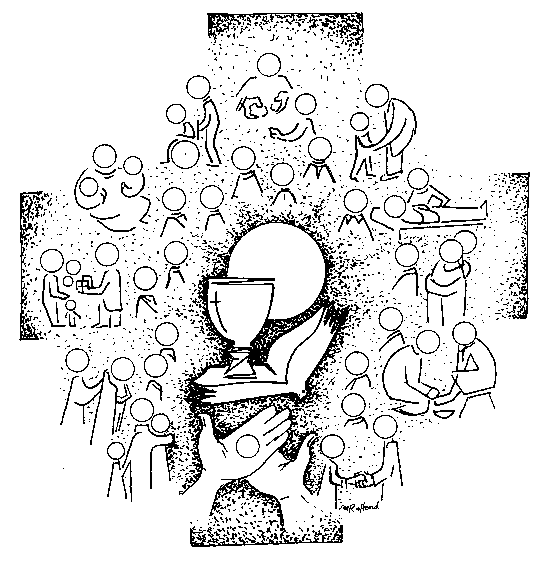 Rendons grâceà Dieupour ces groupes :autant de visagesde l'Eglisechez nous !"Les activités sont variées, mais c'est le même Dieu qui agit en tout et en tous…Or, vous êtes Corps du Christ et, chacun pour votre part, vous êtes membres de ce Corps."1ère Lettre de saint Paul apôtre aux Corinthiens